                         2019-20 On-Time Dates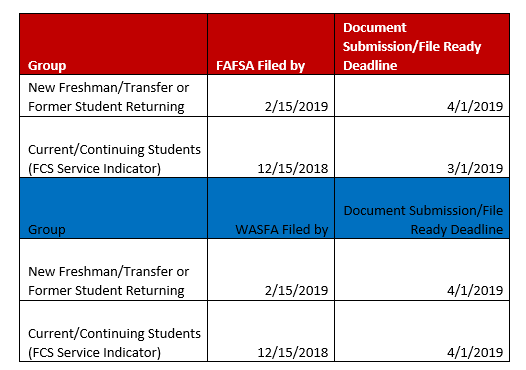 